Satellite Beach PAL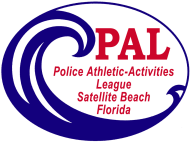 Summer Basketball 2021David Schechter Community Center5&6 year olds - $75.007-16 year olds - $95.00Ages calculated as of 6/26/2021Sign up dates:       Friday evenings ~ 4:00 – 6:00pmTuesday afternoons  ~ 4:30 – 6:00pm (Beginning April 20th)Or you may leave your paperwork and payment at the Rec Dept.Assessments – May 16th                               Ages 10 ~ 12       1:00 pm                               Ages 13 ~ 16       2:00 pmGames beginJune 26, 2021Skip Combs PhotographyTeam PhotographsSaturday, July 10, 2021*** All coaches and assistant coaches***1. Complete & return a volunteer form 2. Sign and register a “Code of Conduct”Tournament begins ~ September 5, 2021Please note: A late fee of $10.00 will be added to any registrations received after skill assessments on May 16th.   Additionally, any refund requests after skill assessments will result in a $10.00 administration feeIf you have any questions, please feel free to contactSatellite Beach PAL ~ 777-8336Or visit our web site ~ www.satellitebeachpal.org